     KOMENDA WOJEWÓDZKA POLICJI W BYDGOSZCZY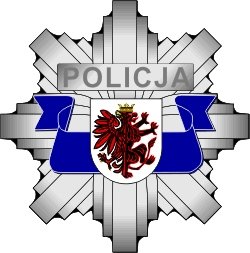 		                 WYDZIAŁ KONTROLI
A K C E P T U J Ę………………………..Sprawozdaniez zakresu przyjmowania, rozpatrywania i załatwianiaskarg i wniosków w Komendzie Wojewódzkiej Policji w Bydgoszczy oraz jednostkach garnizonu kujawsko – pomorskiegow 2023 rokuBydgoszcz, styczeń 2024 rokWSTĘPNiniejsze sprawozdanie sporządzone zostało w oparciu o przepisy określone                w art. 259 Kodeksu postępowania administracyjnego. Stanowi ilustrację problematyki skargowej prowadzonej w Komendzie Wojewódzkiej Policji w Bydgoszczy                              oraz podległych jednostkach organizacyjnych województwa kujawsko – pomorskiego, ze szczególnym uwzględnieniem ilości skarg, które wpłynęły do jednostek organizacyjnych Policji w 2023 roku oraz sposobu ich załatwiania. Sprawozdanie zostało opracowane na podstawie informacji zawartych w rejestrach skarg i wniosków prowadzonych w KWP w Bydgoszczy oraz jednostkach podległych.Przyjmowanie, rozpatrywanie oraz załatwianie skarg i wniosków w jednostkach Policji garnizonu kujawsko – pomorskiego odbywa się w oparciu o przepisy Działu VIII „Skargi i Wnioski” Kodeksu postępowania administracyjnego                                            oraz Rozporządzenia Rady Ministrów z dnia 8 stycznia 2002 roku w sprawie organizacji przyjmowania i rozpatrywania skarg i wniosków.INFORMACJE OGÓLNE Przyjmowanie, rozpatrywanie i załatwianie skarg oraz wniosków kierowanych do Komendanta Wojewódzkiego Policji w Bydgoszczy, a także koordynowanie                           i nadzorowanie rozpatrywania skarg i wniosków przez jednostki i komórki organizacyjne Policji województwa kujawsko - pomorskiego należy do zadań Wydziału Kontroli. Wymieniona komórka organizacyjna w ramach sprawowanego nadzoru instancyjnego oraz kontroli problemowych dokonuje również oceny prawidłowości, terminowości i sposobu załatwiania skarg i wniosków załatwianych w Komendach Miejskich i Powiatowych Policji województwa kujawsko – pomorskiego.Liczba wpływu skarg.W 2023 roku do Komendy Wojewódzkiej Policji w Bydgoszczy i jednostek podległych wpłynęło ogółem 1024 skarg i wniosków dotyczących postępowania policjantów i działania jednostek organizacyjnych garnizonu kujawsko-pomorskiego, co stanowi spadek o 8,4 % w stosunku do roku 2022 (1118 skarg              i wniosków).				W Wydziale Kontroli KWP w Bydgoszczy zarejestrowano 336 skarg tj. o 104 sprawy mniej niż w ubiegłym roku. We własnym zakresie rozpatrzono 136 skarg                      tj. o 32,03% więcej niż w roku ubiegłym (103 skargi), pozostałe 200 pism przekazano zgodnie z właściwością do innych jednostek organizacyjnych na zasadzie art. 232 Kpa. Stosownie do art. 231 Kpa, skargi i wnioski niedotyczące Policji kierowane                         były do właściwych organów, w tym do prokuratur i sądów. Do jednostek podległych KWP w Bydgoszczy w 2023 roku wpłynęło ogółem 688 skarg. We własnym zakresie załatwiono łącznie 660 skarg i wniosków,                                    co stanowi spadek o 1,34 % w porównaniu do 2022 roku. Poniższa tabela ilustruje ilość skarg i wniosków, które wpłynęły w 2023 roku do poszczególnych jednostek organizacyjnych Policji garnizonu kujawsko-pomorskiego w porównaniu do danych               z 2022 roku.              Tabela 1 - liczba wpływu skarg w podziale na jednostki1.2.  Sposób załatwienia skarg w podziale na jednostki.		W 2023 roku na terenie garnizonu kujawsko – pomorskiego we własnym zakresie ogółem rozpatrzono 796 skarg, z czego 61 potwierdzono, 682 uznano                        za niepotwierdzone, a 53 skargi załatwiono w inny sposób. W toku postępowań skargowych przeprowadzonych w Wydziale Kontroli KWP w Bydgoszczy potwierdzono 18 skarg, 92 uznano za niepotwierdzone.                                      W 26 przypadkach skargę załatwiono w inny sposób. Dla porównania w 2022 roku skargę potwierdzono w 12 przypadkach, 69 skarg nie potwierdzono, a 22 załatwiono w inny sposób. Poniżej zamieszczona tabela ilustruje sposób załatwienia skarg                            w poszczególnych jednostkach organizacyjnych garnizonu kujawsko-pomorskiego.      Tabela 2 – sposób załatwienia skarg w podziale na jednostki          1.3. Potwierdzalność skarg oraz współczynnik skargowości.Wobec zatrudnionych na dzień 31 grudnia 2023 roku 4920 funkcjonariuszy województwa kujawsko – pomorskiego, współczynnik skargowości na jednego policjanta wyniósł 0,20 skargi. Współczynnik ten w ubiegłym roku kształtował                      się na poziomie 0,21.Wskaźnik potwierdzalności skarg w roku 2023 we wszystkich jednostkach Policji województwa kujawsko  - pomorskiego ukształtował się na poziomie 5,96% (potwierdzono 61 skargi). W porównaniu do 2022 roku (8,21% - potwierdzono                       91 skarg) odnotowano spadek wskaźnika potwierdzalności o 2,25%.W poszczególnych jednostkach organizacyjnych województwa kujawsko-pomorskiego wskaźnik potwierdzalności kształtował się następująco:KMP w Bydgoszczy – 9,93%,KMP w Grudziądzu – 4,54%,KMP w Toruniu – 5,5%,KMP we Włocławku – 9,43%,KPP w Aleksandrowie Kujawskim – 5%,KPP w Golubiu-Dobrzyniu – 8,3%,KPP w Inowrocławiu – 10%,KPP w Świeciu – 10%,KPP w Tucholi – 15,7%,KPP w Żninie – 4,76%.W Wydziale Kontroli KWP w Bydgoszczy odnotowano wzrost potwierdzalności skarg o 1,58%, gdzie na 136 skarg załatwionych we własnym zakresie potwierdzono 18 skarg (co stanowi 13,23%). W 2022 roku wskaźnik potwierdzalności ukształtował się na poziomie 11,65 %.	1.4. Najczęściej występujące zarzuty.		Podstawową problematykę skarg wniesionych do Komendy Wojewódzkiej Policji w Bydgoszczy i jednostek podległych w 2023 roku stanowiły skargi zakwalifikowane do kategorii: „Nieludzkie lub poniżające traktowanie” -  54 skargi, tj. 5,27% ogólnej ilości skarg, zarzuty potwierdzono w 4 skargach, „Naruszenie prawa do wolności” - 12 skarg, tj. 1,17 % ogólnej ilości skarg, z czego 1 skarga została potwierdzona, „Czynności procesowe, administracyjne, z ustawy o Policji i inne” -               813 skarg, tj. 79,4 % ogólnej ilości skarg, z czego zarzuty potwierdzono                         w 46 skargach, „Załatwienie skarg” - 59 skarg, tj. 5,76 % ogólnej ilości skarg, z czego potwierdzono 3 skargi,  „Niekulturalny stosunek do obywatela” - 44 skarg, tj. 4,29 % ogólnej liczby skarg, z czego 4 skargi potwierdzono, „Inne” - 28 skarg tj. 2,73 % ogólnej liczby skarg, z czego zarzuty potwierdzono w 2 skargach,„Postępowanie policjantów / pracowników poza służbą / pracą” -                      10 skarg  tj. 0,97 % ogólnej liczby skarg, z czego zarzuty potwierdzono tylko                    w 2 skargach.1.5. Liczba skarg przeterminowanych lub przedłużanych. W 2023 roku w jednostkach organizacyjnych województwa kujawsko-pomorskiego w 19 przypadkach skarg załatwionych we własnym zakresie dotyczącym Policji zastosowano instytucję przedłużenia terminu postępowania skargowego.               W przypadku 2 skarg stwierdzono przekroczenie ustawowego terminu udzielenia odpowiedzi. Szczegółowe dane przedstawia poniższa tabela.Tabela 3 – zastosowanie instytucji przedłużenia określonej w art. 237 § 4 Kpa                          w zw. z art. 36 § 1 Kpa oraz ilość skarg przeterminowanych w ujęciu                        na poszczególne jednostki organizacyjneRODZAJE SKARG/ZARZUTÓW I PRZYCZYNY ICH WNOSZENIA2.1. Liczba skarg/zarzutów w każdej kategorii oraz sposób załatwienia.			Zestawienie danych dotyczących ogólnej liczby skarg załatwionych                        w okresie sprawozdawczym oraz rozpatrzonych we własnym zakresie przez Komendę Wojewódzką Policji w Bydgoszczy i jednostki Policji województwa kujawsko - pomorskiego pozwala na stwierdzenie, że najwięcej skarg zawierało zarzuty zakwalifikowane do poniżej wymienionych kategorii: „Czynności procesowe, administracyjne, z ustawy o Policji i inne” –                813 skarg,„Załatwienie skarg” - 59 skarg,   „Nieludzkie lub poniżające traktowanie” – 54 skargi, „Niekulturalny stosunek do obywatela” – 44 skargi.  Analiza zgromadzonych danych statystycznych wykazała, że w okresie sprawozdawczym dominowały zarzuty z kategorii III tj. „Czynności procesowe, administracyjne z ustawy o Policji i inne”, a mianowicie:interwencje - 177,inne - 178,czynności dochodzeniowo - śledcze - 134,bezczynność, opieszałość - 122,kontrola drogowa – 88,postępowanie w sprawach o wykroczenia – 81.W 2023 roku na ogólną liczbę skarg 796 dotyczących policjantów                            oraz pracowników Policji, załatwionych przez jednostki garnizonu kujawsko – pomorskiego we własnym zakresie, za bezzasadne uznano 682 - co stanowi 85,67%, 61 uznano za potwierdzone - co stanowi 7,66 %, natomiast 53 skargi (co stanowi               6,65 % ogółu) załatwiono w inny sposób.  W kategoriach: „Naruszenie prawa do wolności”, „Zachowania korupcyjne” nie odnotowano żadnego przypadku skargi potwierdzonej.		Najczęstsze powody wnoszenia skarg na działanie policjantów to:nierzetelne wykonywanie obowiązków służbowych,bezczynność - brak reakcji na zgłoszenia,krótki staż służby,niedostateczna znajomość obowiązujących przepisów prawa, niewłaściwe zachowanie w stosunku do obywateli (uleganie emocjom, brak opanowania w sytuacjach konfliktowych),brak właściwego nadzoru bezpośrednich przełożonych.		Dane przedstawione w zestawieniu tabelarycznym Sposób rozpatrzenia                           i załatwienia skarg i wniosków w podziale na kategorie pozwala na stwierdzenie,                 że najwięcej zarzutów niepotwierdzonych na funkcjonariuszy województwa kujawsko - pomorskiego odnotowano w kategoriach:„Czynności procesowe, administracyjne z ustawy o Policji i inne” –                 541 skarg,„Załatwienie skarg” – 44 skargi,„Nieludzkie lub poniżające traktowanie” – 29 skarg,„Niekulturalny stosunek do obywatela” – 29 skarg,„Inne” – 24 skargi,”Naruszenie prawa do wolności” – 10 skarg,„Postępowanie policjantów/pracowników poza służbą/pracą” – 5 skarg.Podobnie, jak w latach ubiegłych nadal zdarzają się przypadki wielokrotnego kierowania skarg przez te same osoby i podnoszenia zarzutów, które stanowiły                    już przedmiot postępowań skargowych i uznane zostały za bezzasadne. Zaznaczyć należy, że zarzuty podnoszone w skargach były również przedmiotem postępowań prowadzonych przez prokuratury i sądy. Rozstrzygnięcia tych organów, często niekorzystne dla stron powodowały kierowanie kolejnych skarg do organów Policji. 2.2. Opis potwierdzonych zarzutów. Kategoria I - „Nieludzkie lub poniżające traktowanie”.Do jednostki Policji wpłynęła skarga dotycząca nieprawidłowości podczas interwencji. W wyniku przeprowadzonego postępowania skargowego potwierdzono dwa zarzuty. Za niewłaściwe uznano sposób użycia kajdanek przez policjantów poprzez założenie,                    jednego ogniwa na rękę mężczyzny, a drugie ogniwo przypięto do rury wiatrołapu stojącego przy budynku. Zgodnie z art. 15 ust. 4 ustawy z dnia 24 maja 2013 r.                     o środkach przymusu bezpośredniego i broni palnej kajdanki zakłada się na ręce trzymane z tyłu. W przypadku prewencyjnego użycia kajdanek lub gdy w ocenie uprawnionego prawdopodobieństwo podjęcia próby ucieczki, stawiania czynnego oporu lub wystąpienia zachowania mogącego zagrażać życiu, zdrowiu lub mieniu jest nieznaczne, kajdanki można założyć na ręce trzymane z przodu (art. 15 ust. 6 cytowanej ustawy). Drugi zarzut dotyczył wdrożenia postępowania mandatowego bez wyceny strat przez pokrzywdzonego. Funkcjonariusze samodzielnie wycenili straty i na tej podstawie wdrożyli postępowanie mandatowe. Skargę uznano za zasadną. Przełożony dyscyplinarny z uwagi na dotychczasowy przebieg służby oraz postawę funkcjonariuszy odstąpił od wszczęcia postępowania dyscyplinarnego, poprzestając na przeprowadzeniu rozmów dyscyplinujących.***W nadesłanej korespondencji, podniesiono zarzuty dotyczące bezpodstawnego wejścia do mieszkania i podjęcia interwencji przez policjantów. Pełnomocnik osoby wnoszącej skargę wskazał, że jego mocodawczyni została zatrzymana za naruszenie nietykalności cielesnej i znieważenie policjantów. Radca prawny zarzucił,                                że funkcjonariusze niewłaściwie się zachowywali i bezpodstawnie użyli wobec jego mandantki przemocy i kajdanek. W wyniku przeprowadzonego postępowania uznano, że zachowanie jednego z interweniujących policjantów było niewłaściwe. Funkcjonariusz w trakcie rozmowy w sposób niekulturalny zwracał się do kobiety oraz chwycił ją za ramiona i potrząsał, naruszając w ten sposób godność osoby wobec której podejmował czynności. W myśl § 4 Zasad etyki zawodowej policjanta stanowiących załącznik do zarządzania Nr 805 KGP z dnia 31.12.2003 r. w sprawie „Zasad etyki zawodowej policjanta” policjant we wszystkich swoich działaniach                   ma obowiązek poszanowania godności ludzkiej oraz przestrzegania i ochrony praw człowieka. Z policjantem winnym stwierdzonej nieprawidłowości przeprowadzono rozmowę dyscyplinującą. Kategoria II - „Naruszenie praw i wolności” – nie potwierdzono żadnego zarzutu.Kategoria III - „Czynności procesowe, administracyjne inne z ustawy o Policji”.Do jednostki Policji wpłynęła skarga, w której podniesiono zarzut dotyczący nieprawidłowego oznaczenia rodzaju drogi we wniosku o ukaranie. Wnoszący skargę wskazał, że policjanci zarzucili mu, iż przekroczył jezdnię w miejscu niedozwolonym, zbyt blisko przejścia dla pieszych. W związku z popełnionym wykroczeniem funkcjonariusz nałożył mandat karny w wysokości 50 zł. Mężczyzna odmówił przyjęcia mandatu. Oświadczył, że we wniosku o ukaranie funkcjonariusz zaznaczył, że ulica przez którą zainteresowany przechodził jest drogą dwupasmową, co jest nieprawdą, albowiem jest to droga osiedlowa, o jednej jezdni, dwukierunkowa,                       o szerokości około 6 metrów, z ograniczeniem ruchu pojazdów o masie do 3,5 ton,                 z wyłączeniem autobusów kat. W toku postępowania skargowego potwierdzono zarzut z kat. III/4b – dotyczący przywołania błędnej kwalifikacji prawnej popełnionego wykroczenia we wniosku o ukaranie. Z podstawy prawnej wynikało, że skarżący przechodził przez jezdnię dwupasmową, co ustawodawca określił  w art. 13 ust. 5 ustawy Prawo o Ruchu Drogowym. Z uwagi na fakt, iż ulica, na której popełniono wykroczenie jest drogą jednojezdniową dwukierunkową, prowadzący czynności wyjaśniające w przedmiotowej sprawie dokonał sprostowania omyłki pisarskiej                           i skierował do sądu ponowny wniosek o ukaranie, w którym jako podstawę prawną wskazał art. 13 ust. 1 ustawy Prawo o Ruchu Drogowym. Akta sprawy ponownie przesłano do Sądu, który wyda ostateczną decyzję. Prowadzącemu czynności wyjaśniające w sprawie o wykroczenie udzielono instruktażu.Kategoria IV - „Załatwienie skarg”.Do jednostki Policji wpłynęła skarga, w której podniesiono zarzuty dotyczące:niezadowolenia ze sposobu załatwienia poprzedniej skargi przez kierownika jednostki organizacyjnej Policji,niezałatwienia skargi w terminie,braku daty sporządzenia zawiadomienia o sposobie załatwienia skargi.          W toku postępowania skargowego potwierdzono zarzut z kat. IV/3 (Załatwiania skarg - Inne) – nie wpisano daty podpisania/sporządzenia pisma informującego osobę wnoszącą skargę o sposobie załatwienia sprawy. Niemniej jednak powyższe nie miało wpływu na decyzję podjętą w sprawie. W pozostałym zakresie skargę uznano                        za niepotwierdzoną. Zwrócono uwagę sporządzającemu pismo na stwierdzone uchybienia.Kategoria V - „Zachowania korupcyjne”- nie potwierdzono zarzutu z tej kategorii.Kategoria VI - „Skargi policjantów, pracowników Policji kandydatów”.Do jednostki Policji wpłynęła skarga pracownika Policji, w której podniesiono zarzuty dotyczące wykonywania zadań przez pracowników Sekcji Administracyjno Gospodarczej bez wiedzy i zgody kierownika oraz nieprawidłowego ewidencjonowania sprzętu służbowego. W toku postępowania skargowego potwierdzono, że niektóre zadania pracownicy wykonali bez wiedzy i zgody przełożonego. W wyniku przeprowadzonego postępowania skargowego potwierdzono zarzut z kat. VI/9 - Skargi policjantów, pracowników Policji i kandydatów (Inne). Pozostałe zarzuty nie zostały potwierdzone. W związku ze stwierdzonymi uchybieniami Naczelnik Wydziału zwrócił uwagę podległym pracownikom, w zakresie prawidłowości realizowania przez nich zadań, zgłoszonych wyłącznie formalnie, za zgodą i wiedzą kierownika komórki.Kategoria VII - „Niekulturalny stosunek do obywatela” .Do jednostki Policji wpłynęła skarga, w której wnoszący zarzucił policjantom nierzetelne sporządzenie protokołu przeszukania. Wskazał, że w protokole zamieszczono informację, że sprawdzono izby przynależne do mieszkania, co było niezgodne ze stanem faktycznym. Ponadto policjanci sugerowali by wnosząca skargę wywiozła kota do schroniska i sama zmieniła miejsce zamieszkania. W wyniku przeprowadzonego postępowania skargowego uznano, że policjant w sposób niekulturalny wypowiadał się do kobiety. W myśl § 7 załącznika do zarządzenia               nr 805 Komendanta Głównego Policji w sprawie „Zasad etyki zawodowej policjanta”      z dnia 31 grudnia 2003 roku policjant powinien przestrzegać zasad poprawnego zachowania, kultury osobistej i dbać o schludny wygląd. W związku ze stwierdzonym uchybieniem funkcjonariuszowi Policji udzielono instruktażu.Kategoria VIII – „Inne” .Do Komendy Powiatowej Policji wpłynęła skarga, w której mężczyzna wskazał,                         że w związku z pełnioną przez niego funkcją radnego rozsyłane są anonimowe pisma w jego sprawie do różnych instytucji, urzędów, szkół, a nawet sklepów. Dowiedział się, że jeden z anonimów wpłynął do Komisariatu Policji, a następnie przesłany został do urzędu, w którym wnoszący skargę jest zatrudniony. W wyniku przeprowadzonego postępowania skargowego potwierdzono, że kierownik jednostki organizacyjnej Policji przekazał anonimowe pismo do Urzędu Miejskiego, co uznano za niewłaściwe. Zgodnie z przepisami określonymi w art. 64 § 1 ustawy z dnia 14 czerwca 1960 r. Kodeks postępowania administracyjnego  (t.j. Dz. U. z 2023 r. poz. 775) – jeżeli                       w piśmie nie wskazano adresu wnoszącego i nie ma możliwości ustalenia tego adresu                         na podstawie posiadanych danych, pismo pozostawia się bez rozpoznania.                             Z policjantem odpowiedzialnym za stwierdzone uchybienia przeprowadzono rozmowę dyscyplinującą.Kategoria IX – „Postępowanie policjantów/pracowników poza służbą/ pracą”Do jednostki Policji wpłynęła skarga, w której podniesiono zarzut dotyczący niewłaściwego zachowania policjanta poza służbą. Osoba wnosząca skargę wskazała,               że pies policjanta biega luzem, bez smyczy. W toku postępowania skargowego ustalono, że w związku ze złożonym zawiadomieniem w sprawie popełnienia przez funkcjonariusza Policji wykroczenia określonego w art. 77 § 1 ustawy z dnia 20 maja 1971 r. Kodeks wykroczeń polegającego na niezachowaniu zwykłych lub nakazanych środków ostrożności przy trzymaniu psa, wdrożone zostały czynności wyjaśniające. Potwierdzono, że policjant przebywał na terenie placu zabaw wraz ze swoim psem, który biegał luzem, co mogło powodować u innych znajdujących się tam osób poczucie zagrożenia ich bezpieczeństwa. Uznano, że zachowanie funkcjonariusza              nie było przykładem praworządności i nie prowadziło do pogłębiania społecznego zaufania do Policji, czym dopuścił się popełnienia przewinienia dyscyplinarnego określonego w art. 132 ust.1 Ustawy z dnia 6 kwietnia 1990 roku o Policji                       w zw. z § 2 Załącznika do Zarządzenia nr 805 z dnia 31 grudnia 2003 r.  w sprawie „Zasad etyki zawodowej policjanta”. Przełożony dyscyplinarny przeprowadził                           z policjantem rozmowę dyscyplinującą. SKARGI DOTYCZĄCE DYSKRYMINACJI LUB W SPRAWIE KOBIET                        I DZIECI W okresie sprawozdawczym w Komendzie Wojewódzkiej Policji w Bydgoszczy oraz w Komendach Miejskich i Powiatowych garnizonu kujawsko – pomorskiego                nie odnotowano wpływu skarg, w których podnoszone były zarzuty dotyczące dyskryminacji lub dzieci. Odnotowano 301 skarg wniesionych przez kobiety. PRZYJMOWANIE INTERESANTÓW W SPRAWACH SKARG I WNIOSKÓW W 2023 roku w jednostkach Policji województwa kujawsko - pomorskiego przyjęto 963 osób w ramach przyjęć w sprawach skarg i wniosków, w tym 712 zostało przyjętych przez kierowników jednostek organizacyjnych bądź ich zastępców. Ilość przyjętych osób zwiększyła się w stosunku do danych z ubiegłego roku o 170 osób. W Komendzie Wojewódzkiej Policji w Bydgoszczy przyjęto ogółem 62 osób, natomiast w 2022 roku przyjęto 56 osób. Powyższe dane wskazują, iż nastąpił wzrost ilości osób przyjętych przez kierowników jednostek organizacyjnych Policji województwa kujawsko – pomorskiego. Podnoszone w skargach kwestie dotyczyły w szczególności bezczynności, niewłaściwego zachowania policjantów w trakcie interwencji                        lub kontroli drogowych, czynności realizowanych na miejscu zdarzenia, nakładania grzywien w drodze mandatów karnych, relacji sąsiedzkich i rodzinnych, a także spraw osobistych. Osoby przybyłe do jednostek Policji niejednokrotnie oczekiwały jedynie porady prawnej lub też dążyły do zmiany ustaleń faktycznych, poczynionych w toku postępowań administracyjnych bądź czynności wyjaśniających prowadzonych                     w trybie przepisów Kodeksu postępowania w sprawach o wykroczenia. W jednostkach Policji garnizonu kujawsko - pomorskiego osoby zgłaszające się w sprawach skarg i wniosków, przyjmowane są przez kierowników jednostek organizacyjnych Policji zgodnie z przepisami określonymi w art. 253 Kodeksu postępowania administracyjnego w każdy wtorek w godz. od 14:00 do 17:30. Informacje o dniach i godzinach przyjęć umieszczane są w holach głównych jednostek Policji oraz na stronach internetowych BIP. Ponadto osoby przyjmowane są przez funkcjonariuszy Wydziału Kontroli Komendy Wojewódzkiej Policji w Bydgoszczy                                    od poniedziałku do piątku w godz. od 8:00 do 15:00.Istnieje również możliwość składania skarg drogą elektroniczną                                    za pośrednictwem adresów e-mail wskazanych na stronach internetowych jednostek Policji bądź też za pośrednictwem Elektronicznej Platformy Usług Administracji Publicznej (e - PUAP). W 2023 roku podobnie jak i w latach ubiegłych zauważono wzrost skarg kierowanych do Policji za pośrednictwem poczty elektronicznej.V.  OCENA PRZYJMOWANIA I ZAŁATWIANIA SKARG I WNIOSKÓW  			Kontrole przeprowadzone przez funkcjonariuszy Wydziału Kontroli KWP                      w Bydgoszczy wykazały, iż 2 skargi, które wpłynęły do jednostek Policji garnizonu kujawsko – pomorskiego w 2023 roku, rozpatrzono z naruszeniem terminu określonego w art. 237 Kodeksu postępowania administracyjnego. W pozostałych przypadkach skargi rozpatrywane były bez zbędnej zwłoki, nie później niż w ciągu miesiąca. W 19 przypadkach postępowań skargowych na zasadzie art. 237 § 4 Kodeksu postępowania administracyjnego przedłużono czas niezbędny do rozpatrzenia skargi. O niezałatwieniu sprawy w ustawowym terminie każdorazowo pisemnie informowano osoby wnoszące skargę, wyznaczając jednocześnie nowy termin załatwienia sprawy oraz pouczano zainteresowanych o prawie do wniesienia zażalenia na bezczynność organu. Przyczyną przedłużania spraw w jednostkach Policji garnizonu kujawsko - pomorskiego była konieczność uzyskania dodatkowych materiałów celem rzetelnego wyjaśnienia wszystkich zarzutów podniesionych w skargach.Dokonując oceny organizacji przyjmowania, rozpatrywania i załatwiania skarg w jednostkach Policji województwa kujawsko – pomorskiego stwierdzić należy,                       że odbywa się ona na optymalnym poziomie, stosownie do przepisów Ustawy z dnia 14 czerwca 1960 roku - Kodeks postępowania administracyjnego i Rozporządzenia Rady Ministrów z dnia 8 stycznia 2002 r. w sprawie organizacji, przyjmowania                         i rozpatrywania skarg i wniosków. WYKORZYSTANIE NAGRAŃ Z KAMER NASOBNYCH W POSTĘPOWANIACH SKARGOWYCHLiczba skarg i zarzutów przy których wykorzystano nagrania z kamer nasobnych oraz ich przydatność.Od dnia 1 stycznia 2022 roku w Komendzie Wojewódzkiej Policji w Bydgoszczy, jak również w jednostkach podległych, w Rejestrach skarg i wniosków gromadzone   są dane statystyczne uzyskane w procesie wyjaśnienia skarg, w zakresie wykorzystania zapisów z kamer nasobnych. Dane te zawierają informacje dotyczące posiadania przez policjanta na wyposażeniu w trakcie wykonywania czynności służbowych kamery nasobnej, nagraniu zdarzenia z kamery nasobnej oraz przydatności tego nagrania w rozstrzygnięciu zarzutu.  Na stanie garnizonu kujawsko – pomorskiego, analogicznie jak w roku ubiegłym znajduje się łącznie 388 kamer nasobnych. Funkcjonariusze Policji korzystają z kamer nasobnych na podstawie przepisów określonych w art. 15 ust. 1 pkt. 5a i 5b ustawy z dnia 06 kwietnia 1990 roku o Policji. Obowiązujące przepisy wyraźnie określają granice stosowanie kamer. Policjanci mogą je stosować podczas interwencji i w miejscach innych niż publiczne np. w domu, w parku, czy podczas kontroli drogowych.                        W procesie wyjaśniania skarg przez jednostki Policji województwa kujawsko – pomorskiego w 2023 roku, w przypadku 76 postępowań wykorzystano nagrania                     z kamer nasobnych, które przyczyniły się do rozstrzygnięcia 96 zarzutów. W wyniku przejrzenia zapisów z kamer nasobnych będących na wyposażeniu policjantów realizujących czynności służbowe, 10 skarg uznanych zostało za potwierdzone.                     W pozostałych przypadkach (66 skarg) nagrania przyczyniły się do niepotwierdzenia zarzutów podniesionych wobec policjantów.Powyższe dane wskazują, że nagrania z kamer nasobnych są przydatne                    dla rozstrzygnięcia zarzutów podniesionych wobec policjantów.  Stanowią obiektywne źródło dowodowe umożliwiające na jednoznaczną ocenę zachowania policjantów.Przykłady skarg z wykorzystaniem kamer nasobnych.Skargi zasadne Policjanci przeprowadzili interwencję na prośbę kierownika pociągu. Powodem interwencji było ujawnienie podróżnego, który nie posiadał ważnego biletu na przejazd, nie chciał zakupić nowego i odmawiał okazania dokumentu tożsamości. Policjanci wylegitymowali podróżnego, jednakże odmówili przekazania danych kierownikowi pociągu. Policjanci po ustaleniu tożsamości podróżnego uprawnieni              są do przekazania danych upoważnionym osobom, w tym kierownikowi pociągu.***Osoba wnosząca skargę podniosła zarzuty dotyczące kontroli drogowej                                oraz niewłaściwego zachowania funkcjonariuszy. Wskazała, że policjanci nie chcieli ponownie się przedstawić, nie wskazali komisariatu w jakim pełnili służbę. Jeden                                           z funkcjonariuszy zwrócił się do kobiety cyt. „mam za Panią jeździć i Pani pilnować”. Po zapoznaniu się z nagraniem z kamer nasobnych policjantów podejmujących interwencję potwierdzono zarzut dotyczący niewłaściwego zachowania jednego                     z policjantów i wypowiedzenia przytoczonych powyżej słów. Funkcjonariuszowi udzielono instruktażu.Do jednostki Policji wpłynęła skarga, w której podniesiono zarzuty dotyczące niewłaściwego przeprowadzenia kontroli drogowej, niepełnego umundurowania funkcjonariusza – brak czapki oraz kamizelki odblaskowej. Kontrola drogowa została zakończona mandatem za przekroczenie dopuszczalnej prędkości. W wyniku przejrzenia zapisu kamer nasobnych policjantów potwierdzono, że policjanci nie mieli kamizelki odblaskowej. W związku ze stwierdzonym uchybieniem udzielono im instruktażu.***W złożonej skardze autor korespondencji podniósł zarzuty w zakresie właściwego dokumentowania czynności wykonywanych przez policjantów tj. sporządzenia dokumentacji, rejestrowania kontroli przy użyciu kamer nasobnych                                     oraz powiadomienia dyżurnego jednostki o podjęciu czynności. W wyniku przejrzenia zapisu potwierdzono, że funkcjonariusze nie zgłosili dyżurnemu faktu podjęcia interwencji własnej, a przebieg czynności utrwalono za pomocą kamery nasobnej wybiórczo. Policjantom udzielono instruktażu.***Wnoszący skargę podniósł zarzuty dotyczące bezpodstawnego przeszukania przez funkcjonariusza Policji jego saszetki w celu  odnalezienia dokumentu tożsamości. Policjant chciał bezpodstawnie wystawić mu mandat karny, dlatego mężczyzna                   nie przyjął go, w związku z czym został poinformowany, że sprawa zostanie skierowana do sądu. Po zakończeniu interwencji mężczyzna ponownie wezwał patrol, po jego przyjeździe poprosił policjantów o przedstawienie się, zrobił to tylko jeden                  z nich. Zapis z kamery nasobnej potwierdził, że policjant nie przedstawił się. Ponadto funkcjonariusz przeprowadzający kontrolę osobistą nie podał podstawy prawnej                  i przyczyny podjęcia czynności, jak również po jej zakończeniu nie pouczył osoby kontrolowanej o prawie do złożenia zażalenia do sądu oraz o prawie do żądania sporządzenia protokołu z kontroli osobistej. Policjantom udzielono instruktażu.Skargi bezzasadneWnoszący skargę zarzucił nieprawidłową i niezgodną z obowiązującymi przepisami pracę funkcjonariuszy Policji. Wskazał, że pomiar prędkości policjanci przeprowadzali                w miejscu niedozwolonym na łuku drogi, a także w miejscu w którym radiowóz                   był niewidoczny dla kierujących. Z zarejestrowanych nagrań z kamer nasobnych wynikało, że nie doszło do nieprawidłowego zachowania ze strony policjantów.***Mężczyzna zarzucił policjantom blokowanie wjazdu do jego posesji, gdyż brama była zastawiona przez radiowóz policyjny. Po 6-8 klaksonach dowiedział się od swojego sąsiada, gdzie odbywa się interwencja i poszedł na pierwsze piętro kamienicy. Gdy zapukał do drzwi, to otworzył je policjant, który następnie zatrzasnął je. Policjanci celowo przedłużali przeprowadzenie interwencji. Na podstawie zapisów z kamer nasobnych funkcjonariuszy nie potwierdzono zarzutów. ***Do jednostki Policji wpłynęła skarga, w której zarzucono policjantce nieprawidłowości w zakresie wylegitymowania oraz nałożonego na jego znajomego mandatu karnego             za usiłowanie spożywania alkoholu na ławce przystanku autobusowego. Mężczyzna wskazał, że policjantka pomimo jego kilkakrotnych próśb nie podała nazwiska,                   ani numeru identyfikacyjnego. Analiza nagrań z kamer nasobnych nie potwierdziła zarzutów podniesionych wobec policjantki. ***Postępowanie skargowe dotyczące sposobu przeprowadzenia kontroli drogowej.                    Mężczyzna wskazał, że policjanci odmówili mu wglądu z bliskiej odległości zapisu                 z videorejestratora,. Po zapoznaniu się z nagraniem z przebiegu czynności dokonanym za pomocą kamer nasobnych ustalono, iż policjanci trzykrotnie okazali kierującemu utrwalony przebieg i wynik dokonanego pomiaru prędkości. Nie potwierdzono również zarzutu dotyczącego nieokazania świadectwa legalizacji urządzenia do pomiaru prędkości. Uznano, iż policjanci wykonali czynności w sposób prawidłowy, zgodny                   z przysługującymi uprawnieniami, wyczerpujący i rzetelny. ***W skierowanej do jednostki Policji skardze wskazano, że w trakcie oględzin pojazdu funkcjonariusz wyrwał kierunkowskaz wraz z kablami z miejsca przeznaczenia.                     W wyniku przejrzenia zapisu nagrania z przebiegu czynności zarejestrowanych                     za pomocą kamer nasobnych nie potwierdzono, aby funkcjonariusz uszkodził kierunkowskaz, czy też wyrwał jakiekolwiek elementy.ZADANIA REALIZOWANE PRZEZ PION SKARGOWY W KWP 			W Wydziale Kontroli Komendy Wojewódzkiej Policji w Bydgoszczy podobnie jak w latach ubiegłych ocenie w ramach nadzoru instancyjnego poddawane były postępowania skargowe prowadzone w Komendach Miejskich i Powiatowych Policji województwa kujawsko-pomorskiego, przekazane do wyjaśnienia w trybie przepisów określonych w art. 232 Kodeksu postępowania administracyjnego. Takim nadzorem objęto 87 spraw. W przypadku ujawnienia nieprawidłowości praktykowano odsyłanie akt do uzupełnienia lub sporządzano wystąpienia do kierowników jednostek, w treści których wzywano do podjęcia czynności zmierzających do wyeliminowania                            w przyszłości stwierdzonych uchybień. W 2023 roku funkcjonariusze Wydziału Kontroli Komendy Wojewódzkiej Policji w Bydgoszczy przeprowadzili 3 kontrole zrealizowane w trybie zwykłym                                nt. „Organizacja przyjmowania, rozpatrywania i załatwiania skarg i wniosków”, zgodnie z przepisami wynikającymi z ustawy z dnia 15 lipca 2011 roku o kontroli                w administracji rządowej. Kontrolą objęto: Komendę Miejską Policji w Toruniu, Komendę Powiatową Policji w Inowrocławiu i Komendę Powiatową Policji                                  w Żninie. Ocenie poddano prawidłowość stosowania przepisów dotyczących organizacji przyjmowania, rozpatrywania i załatwiania skarg i wniosków, realizację wniosków wynikających z przeprowadzonych postępowań skargowych, nadzór przełożonych nad problematyką skargową, a także sposób wykorzystania wniosków w celu podniesienia poziomu służby. Ujawniono uchybienia polegające                                         w szczególności na:niezgodności zawiadomienia o sposobie załatwienia skargi z wymogami określonymi w art. 238 Kpa – braku uzasadnienia faktycznego i prawnego                w przypadku odmownego załatwienia skargi, wskazywanie pouczenia o treści art. 239 Kpa w przypadku gdy skarga  w części pozostawiono została za nierozstrzygniętą,nieprzestrzeganiu terminów załatwienia skarg określonych przepisami art. 237 kpa, wynikające w głównej mierze z nieterminowego nadawaniem przesyłek poprzez pocztę specjalną bądź operatora pocztowego. Podkreślić należy, że wyżej wymienione nieprawidłowości nie miały bezpośredniego wpływu na merytoryczne wyjaśnienie skarg. Niemniej jednak kierownicy kontrolowanych podmiotów każdorazowo byli zobowiązani do wzmożenia skutecznego nadzoru nad procedurą związaną z prowadzonymi postępowaniami skargowymi. W celu zapobieżenia oraz zmniejszenia ilości skarg potwierdzonych podjęto następujące działania zmierzające:w każdym przypadku potwierdzenia skargi, do właściwego kierownika jednostki kierowano wystąpienie z poleceniem realizacji wniosków końcowych, w uzasadnionych przypadkach (również w sprawie skarg niepotwierdzonych) wnioskowano do Komendantów Miejskich i Powiatowych Policji o omówienie stwierdzonych uchybień, jak również przypomnienia procedur i przepisów,w KWP w Bydgoszczy oraz jednostkach terenowych problematyka skargowa poruszana była podczas odpraw służbowych.	PONAGLENIAW 2023 roku, podobnie jak i w ubiegłym roku w Komendzie Wojewódzkiej Policji w Bydgoszczy jak i jednostkach podległych, nie odnotowano wpływu ponaglenia wniesionego w trybie przepisu określonego w art. 37 Kodeksu postępowania administracyjnego na niezałatwienie sprawy w terminie                                  lub przewlekłości w prowadzonym postępowaniu skargowym.SPOSÓB WYKORZYSTANIA WNIOSKÓW WYNIKAJĄCYCH ZE SKARG POTWIERDZONYCH W CELU PODNIESIENIA JAKOŚCI SŁUŻBY POLICJANTÓW/JEDNOSTEK POLICJI  W wyniku analizy postępowań skargowych oraz przeprowadzonych kontroli ustalono kilka głównych obszarów występowania skarg oraz ich przyczyn. Wnioski wynikające z powyższych czynności wykorzystywano w celu: eliminowania przyczyn stwierdzonych nieprawidłowości i uchybień                     m.in. poprzez:szybką i konsekwentną reakcję przełożonych,omawianie spraw, których dotyczyły skargi,usuwanie stwierdzonych nieprawidłowości i uchybień,wdrożenia przedsięwzięć o charakterze naprawczym i profilaktycznym                   m.in. poprzez:prowadzenie instruktaży i szkoleń,właściwie sprawowany nadzór nad służbą,przeproszenie wnoszącego skargę,przekazywanie przełożonym informacji, wskazujących kierunki działań w celu uniknięcia w przyszłości stwierdzonych nieprawidłowości, czy też uchybień.W przypadkach podejrzenia naruszenia przez funkcjonariuszy Policji przepisów karnych, sprawy kierowano do właściwych miejscowo prokuratur oraz Biura Spraw Wewnętrznych Policji. SPOSÓB REALIZACJI ZALECEŃ WYNIKAJĄCYCH ZE „SPRAWOZDANIA              Z ZAKRESU PRZYJMOWANIA ROZPATRYWANIA I ZAŁATWIANIA SKARG            I WNIOSKÓW W POLICJI W 2022 ROKU”  Zgodnie z wnioskami zawartymi w Sprawozdaniu z zakresu przyjmowania, rozpatrywania i załatwiania skarg i wniosków w Policji w 2022 roku Wydział Kontroli Komendy Wojewódzkiej Policji w Bydgoszczy realizował działania w zakresie: nadzoru nad postępowaniami w sprawach skarg i wniosków, w szczególności nad przestrzeganiem właściwości organu do ich załatwienia oraz rzetelnym                      i terminowym załatwianiem spraw,prawidłowości rozpatrywania skarg i wniosków poprzez nadzór skarg zakwalifikowanych do kategorii I Nieludzkie lub poniżające traktowanie, kategorii II Naruszenie prawa do wolności oraz dyskryminacji, nadzoru nad przekazywaniem do Komendy Wojewódzkiej Policji                             w Bydgoszczy informacji skargowych i pozaskargowych, w tym zestawień statystycznych określonych w decyzji nr 3 Ministra Spraw Wewnętrznych                    i Administracji z dnia 22 stycznia 2021 roku w sprawie wprowadzenia                         do stosowania w Policji i Straży Granicznej Wytycznych w zakresie zasad i trybu przekazywania informacji skargowych i pozaskargowych przez Policję                      oraz Straż Graniczną do Biura Rzecznika Praw Obywatelskich oraz Ministra Spraw Wewnętrznych i Administracji,przekazywania informacji dotyczących uchybień i nieprawidłowości ujawnionych w skargach potwierdzonych kierownikom jednostek organizacyjnych podległych KWP w Bydgoszczy,powołania koordynatorów odpowiedzialnych za proces przekazywania do Biura Kontroli KGP informacji dotyczących zarzutów uznanych za zasadne w wyniku przeprowadzonych postępowań skargowych zgodnie z Procedurą,bieżącego przekazywania do Biura Kontroli KGP wystąpień pokontrolnych innych organów dotyczących kontroli w obszarze skarg i wniosków,wykorzystywania wniosków z prowadzonych postępowań skargowych                         w usprawnianiu działań Policji, w tym w procesie lokalnego doskonalenia zawodowego.WNIOSKI I ZALECENIA WYNIKAJĄCE Z AKTUALNEJ ANALIZY SKARG 			W celu zminimalizowania przyczyn wnoszenia skarg:Komendantom Miejskim i Powiatowym Policji województwa kujawsko – pomorskiego polecam:wzmóc nadzór nad rzetelnością i terminowością załatwiania skarg i wniosków,kontynuować przekazywanie do KWP w Bydgoszczy informacji dotyczących wpływu skargi z I lub II Kategorii poprzez przesłanie kopii odpowiedzi                       oraz zajętego stanowiska,wykorzystywać wnioski z prowadzonych postępowań skargowych w ramach lokalnego doskonalenia zawodowego, kontynuować nadzór nad terminowością przekazywania Naczelnikowi Wydziału Kontroli KWP w Bydgoszczy informacji skargowych                                              i pozaskargowych, w tym zestawień statystycznych określonych w decyzji nr 3 Ministra Spraw Wewnętrznych i Administracji z dnia 22 stycznia 2021 roku     w sprawie wprowadzenia do stosowania w Policji i Straży Granicznej Wytycznych w zakresie zasad i trybu przekazywania informacji skargowych                                  i pozaskargowych przez Policję oraz Straż Graniczną do Biura Rzecznika Praw Obywatelskich oraz Ministra Spraw Wewnętrznych i Administracji,przestrzegać terminu przekazywania do Wydziału Kontroli KWP                                   w Bydgoszczy informacji dotyczących zarzutów uznanych za zasadne                           w wyniku przeprowadzonych postępowań skargowych,przekazywać skargi stanowiące w swojej treści zawiadomienie o podejrzeniu popełnienia przestępstwa do właściwych miejscowo jednostek prokuratur celem dokonania prawno – karnej oceny zachowania policjantów                                 oraz do wiadomości Biura Spraw Wewnętrznych PolicjiNaczelnika Wydziału Kontroli KWP w Bydgoszczy zobowiązuję do:kontynuowania nadzoru nad rzetelnością rozpatrywania skarg przez jednostki organizacyjne Policji garnizonu kujawsko – pomorskiego, w szczególności zakwalifikowanych do Kategorii I i II,przekazywania do oceny prokuratury oraz do wiadomości Biura Spraw Wewnętrznych Policji skargi zawierające elementy zawiadomienia                                       o przestępstwie,prowadzenia nadzoru nad jakością i terminowością przekazywania informacji skargowych i pozaskargowych, w tym zestawień statystycznych określonych              w decyzji nr 3 Ministra Spraw Wewnętrznych i Administracji z dnia 22 stycznia 2021 roku w sprawie wprowadzenia do stosowania w Policji i Straży Granicznej Wytycznych w zakresie zasad i trybu przekazywania informacji skargowych                                         i pozaskargowych przez Policję oraz Straż Graniczną do Biura Rzecznika Praw Obywatelskich oraz Ministra Spraw Wewnętrznych i Administracji,informowania kierowników jednostek organizacyjnych podległych KWP                            w Bydgoszczy o stwierdzonych uchybieniach i nieprawidłowościach ujawnionych w potwierdzonych skargach,przestrzegania terminowości przekazywania do Biura Kontroli Komendy Głównej Policji informacji dotyczących zarzutów uznanych za zasadne                          w wyniku przeprowadzonych postępowań skargowych.					                  Wnoszę o zatwierdzenie:Opracowała:podkom. Katarzyna BilawskaSpecjalista Zespołu Skarg i wnioskówWydziału Kontroli KWP w BydgoszczyZałączniki – Tabelaryczne zestawienia statystyczne:Załącznik nr 1 „Sposób rozpatrzenia i załatwiania skarg i wniosków w podziale na kategorie”Załącznik nr 2 „Sposób rozpatrzenia zarzutów podnoszonych w poszczególnych kategoriach”Załącznik nr 3 „Przejęcia interesantów w ramach skarg i wniosków”Wykonano w 1 egzemplarzuPrzesłano do wiadomości Biura Kontroli KGPLp.Jednostka PolicjiIlość skarg zarejestrowanych w 2022 rokuIlość skarg zarejestrowanych 2023 roku1.KMP w Bydgoszczy1742412.KMP w Grudziądzu58443.KMP w Toruniu102854.KMP we Włocławku70555.KPP w Aleksandrowie Kujawskim24206.KPP w Brodnicy16177.KPP w Chełmnie9128.KPP w Golubiu-Dobrzyniu5139.KPP w Inowrocławiu415210.KPP w Lipnie81211.KPP w Mogilnie131212.KPP w Nakle nad Notecią302013.KPP w Radziejowie6414.KPP w Rypinie41015.KPP w Sępólnie Krajeńskim91716.KPP w Świeciu nad Wisłą283017.KPP w Tucholi221918.KPP w Wąbrzeźnie15319.KPP w Żninie4422OGÓŁEMOGÓŁEM678688Lp.Jednostka PolicjiPotwierdzonoNie potwierdzonoZałatwiono                 w inny sposób1.KWP w Bydgoszczy1892262.KMP w Bydgoszczy1821603.KMP w Grudziądzu24024.KMP w Toruniu46175.KMP we Włocławku54626.KPP w Aleksandrowie Kujawskim11817.KPP w Brodnicy01708.KPP w Chełmnie0669.KPP w Golubiu-Dobrzyniu110110.KPP w Inowrocławiu545011.KPP w Lipnie012012.KPP w Mogilnie011113.KPP w Nakle nad Notecią020014.KPP w Radziejowie04015.KPP w Rypinie010016.KPP w Sępólnie Krajeńskim015017.KPP w Świeciu nad Wisłą321618.KPP w Tucholi316019.KPP w Wąbrzeźnie03020.KPP w Żninie1191OGÓŁEMOGÓŁEM6168253Lp.Jednostka PolicjiLiczba skarg przeterminowanychLiczba skarg przeterminowanychLiczba skarg przedłużonychLp.Jednostka PolicjiZ tytułu nadania bieguZ tytułu załatwieniaLiczba skarg przedłużonych1.KWP w Bydgoszczy0042.KMP w Bydgoszczy0053.KMP w Grudziądzu0004.KMP w Toruniu0005.KMP we Włocławku0006.KPP w Aleksandrowie Kujawskim0007.KPP w Brodnicy0008.KPP w Chełmnie0009.KPP w Golubiu-Dobrzyniu00010.KPP w Inowrocławiu00111.KPP w Lipnie02212.KPP w Mogilnie00013.KPP w Nakle n/Notecią00214.KPP w Radziejowie00015.KPP w Rypinie00116.KPP w Sępólnie Krajeńskim00317.KPP w Świeciu00018.KPP w Tucholi00119.KPP w Wąbrzeźnie00020.KPP w Żninie000